Instructions:  To get a permit for a new demolition landfill or to renew a permit for an existing demolition landfill, submit the permit application along with this Hydrogeologic Evaluation Form to: Solid Waste Document Permit CoordinatorMinnesota Pollution Control Agency520 Lafayette Road NorthSt. Paul, MN 55155-4194For questions about this form or the hydrogeologic requirements for permitting demolition landfills, contact the Minnesota Pollution Control Agency (MPCA) at 651-296-6300 or MPCA staff assigned to your (existing) facility.General InformationContact informationSite InformationPreliminary Site Evaluation InformationSummary and ConclusionsRecommendations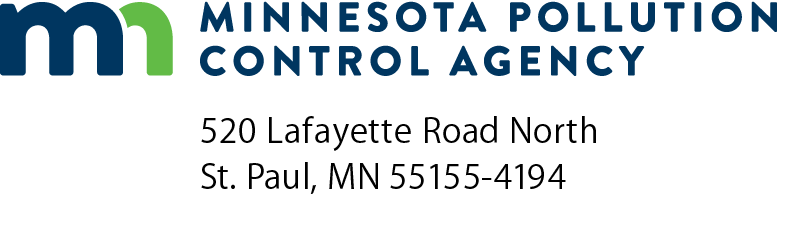 Hydrogeologic Evaluation Form for
Demolition LandfillSolid Waste Permit ProgramDoc Type: Permitting ChecklistFacility name:Facility name:Solid waste permit no. (for existing):Solid waste permit no. (for existing):Solid waste permit no. (for existing):Solid waste permit no. (for existing):Mailing address:Mailing address:Mailing address:City:State:State:Zip code:Form prepared by:Form prepared by:Form prepared by:Form prepared by:Date this form prepared (mm/dd/yyyy):Date this form prepared (mm/dd/yyyy):Date this form prepared (mm/dd/yyyy):Date this form prepared (mm/dd/yyyy):Name:Phone:Email:A.Legal description of siteLegal description of siteLegal description of siteLegal description of siteLegal description of siteLegal description of siteLegal description of siteLegal description of siteLegal description of siteLegal description of siteLegal description of siteLegal description of siteLegal description of siteLegal description of siteCounty:County:County:Township:Township:Township:       NSection:Range:       WAnnual waste acceptance rate:Annual waste acceptance rate:Annual waste acceptance rate:Annual waste acceptance rate: cubic yards    tons cubic yards    tons cubic yards    tons cubic yards    tons cubic yards    tons cubic yards    tonsB.Project sizeProject sizeProject sizeProject sizeProject sizeProject sizeProject sizeProject sizeProject sizeProject sizeProject sizeProject sizeProject sizeProject sizeCurrent, projected size of the footprint (acres):Current, projected size of the footprint (acres):Current, projected size of the footprint (acres):Current, projected size of the footprint (acres):Current, projected size of the footprint (acres):Current, projected size of the footprint (acres):Current, projected size of the footprint (acres):Projected ultimate capacity:Projected ultimate capacity:Projected ultimate capacity: cubic yards    tons cubic yards    tons cubic yards    tons cubic yards    tons cubic yards    tons cubic yards    tonsC.Landfill classLandfill classLandfill classLandfill classLandfill classLandfill classLandfill classLandfill classLandfill classLandfill classLandfill classLandfill classLandfill classLandfill class1.1.Does the facility have an MPCA-approved Industrial Solid Waste Management Plan (ISWMP)?     Yes    NoDoes the facility have an MPCA-approved Industrial Solid Waste Management Plan (ISWMP)?     Yes    NoDoes the facility have an MPCA-approved Industrial Solid Waste Management Plan (ISWMP)?     Yes    NoDoes the facility have an MPCA-approved Industrial Solid Waste Management Plan (ISWMP)?     Yes    NoDoes the facility have an MPCA-approved Industrial Solid Waste Management Plan (ISWMP)?     Yes    NoDoes the facility have an MPCA-approved Industrial Solid Waste Management Plan (ISWMP)?     Yes    NoDoes the facility have an MPCA-approved Industrial Solid Waste Management Plan (ISWMP)?     Yes    NoDoes the facility have an MPCA-approved Industrial Solid Waste Management Plan (ISWMP)?     Yes    NoDoes the facility have an MPCA-approved Industrial Solid Waste Management Plan (ISWMP)?     Yes    NoDoes the facility have an MPCA-approved Industrial Solid Waste Management Plan (ISWMP)?     Yes    NoDoes the facility have an MPCA-approved Industrial Solid Waste Management Plan (ISWMP)?     Yes    NoDoes the facility have an MPCA-approved Industrial Solid Waste Management Plan (ISWMP)?     Yes    No2.2.Please list any wastes accepted by the facility that are not on the Acceptable Construction and Demolition Waste list on page 5 of the Demolition Landfill Guidance document dated August 2005 (http://www.pca.state.mn.us/publications/w-sw5-04.pdf)Please list any wastes accepted by the facility that are not on the Acceptable Construction and Demolition Waste list on page 5 of the Demolition Landfill Guidance document dated August 2005 (http://www.pca.state.mn.us/publications/w-sw5-04.pdf)Please list any wastes accepted by the facility that are not on the Acceptable Construction and Demolition Waste list on page 5 of the Demolition Landfill Guidance document dated August 2005 (http://www.pca.state.mn.us/publications/w-sw5-04.pdf)Please list any wastes accepted by the facility that are not on the Acceptable Construction and Demolition Waste list on page 5 of the Demolition Landfill Guidance document dated August 2005 (http://www.pca.state.mn.us/publications/w-sw5-04.pdf)Please list any wastes accepted by the facility that are not on the Acceptable Construction and Demolition Waste list on page 5 of the Demolition Landfill Guidance document dated August 2005 (http://www.pca.state.mn.us/publications/w-sw5-04.pdf)Please list any wastes accepted by the facility that are not on the Acceptable Construction and Demolition Waste list on page 5 of the Demolition Landfill Guidance document dated August 2005 (http://www.pca.state.mn.us/publications/w-sw5-04.pdf)Please list any wastes accepted by the facility that are not on the Acceptable Construction and Demolition Waste list on page 5 of the Demolition Landfill Guidance document dated August 2005 (http://www.pca.state.mn.us/publications/w-sw5-04.pdf)Please list any wastes accepted by the facility that are not on the Acceptable Construction and Demolition Waste list on page 5 of the Demolition Landfill Guidance document dated August 2005 (http://www.pca.state.mn.us/publications/w-sw5-04.pdf)Please list any wastes accepted by the facility that are not on the Acceptable Construction and Demolition Waste list on page 5 of the Demolition Landfill Guidance document dated August 2005 (http://www.pca.state.mn.us/publications/w-sw5-04.pdf)Please list any wastes accepted by the facility that are not on the Acceptable Construction and Demolition Waste list on page 5 of the Demolition Landfill Guidance document dated August 2005 (http://www.pca.state.mn.us/publications/w-sw5-04.pdf)Please list any wastes accepted by the facility that are not on the Acceptable Construction and Demolition Waste list on page 5 of the Demolition Landfill Guidance document dated August 2005 (http://www.pca.state.mn.us/publications/w-sw5-04.pdf)Please list any wastes accepted by the facility that are not on the Acceptable Construction and Demolition Waste list on page 5 of the Demolition Landfill Guidance document dated August 2005 (http://www.pca.state.mn.us/publications/w-sw5-04.pdf)3.3.Additional comments:Additional comments:Additional comments:Additional comments:Additional comments:Additional comments:Additional comments:Additional comments:Additional comments:Additional comments:Additional comments:Additional comments:MPCA use onlyMPCA use onlyMPCA use onlyMPCA use onlyMPCA use onlyMPCA use onlyMPCA use onlyMPCA use onlyMPCA use onlyMPCA use onlyMPCA use onlyMPCA use onlyMPCA use onlyMPCA use onlyA.Location standardsLocation standardsLocation standardsLocation standardsLocation standardsLocation standardsLocation standardsLocation standards1.Within a 100-year floodplain?	 Yes   NoWithin a 100-year floodplain?	 Yes   NoWithin a 100-year floodplain?	 Yes   NoWithin a 100-year floodplain?	 Yes   NoWithin a 100-year floodplain?	 Yes   NoWithin a 100-year floodplain?	 Yes   NoWithin a 100-year floodplain?	 Yes   No2.Karst features present?	 Yes   NoKarst features present?	 Yes   NoKarst features present?	 Yes   NoKarst features present?	 Yes   NoKarst features present?	 Yes   NoKarst features present?	 Yes   NoKarst features present?	 Yes   No3.Wetland delineation undertaken?	 Yes   NoWetland delineation undertaken?	 Yes   NoWetland delineation undertaken?	 Yes   NoWetland delineation undertaken?	 Yes   NoWetland delineation undertaken?	 Yes   NoWetland delineation undertaken?	 Yes   NoWetland delineation undertaken?	 Yes   No4.Within a wetland?	 Yes   NoWithin a wetland?	 Yes   NoWithin a wetland?	 Yes   NoWithin a wetland?	 Yes   NoWithin a wetland?	 Yes   NoWithin a wetland?	 Yes   NoWithin a wetland?	 Yes   No5.Within 1,000 feet of a lake or 300 feet from a river?	 Yes   NoWithin 1,000 feet of a lake or 300 feet from a river?	 Yes   NoWithin 1,000 feet of a lake or 300 feet from a river?	 Yes   NoWithin 1,000 feet of a lake or 300 feet from a river?	 Yes   NoWithin 1,000 feet of a lake or 300 feet from a river?	 Yes   NoWithin 1,000 feet of a lake or 300 feet from a river?	 Yes   NoWithin 1,000 feet of a lake or 300 feet from a river?	 Yes   No6.In proximity to a Wild and Scenic River?	 Yes   NoIn proximity to a Wild and Scenic River?	 Yes   NoIn proximity to a Wild and Scenic River?	 Yes   NoIn proximity to a Wild and Scenic River?	 Yes   NoIn proximity to a Wild and Scenic River?	 Yes   NoIn proximity to a Wild and Scenic River?	 Yes   NoIn proximity to a Wild and Scenic River?	 Yes   NoB.Soil boringsSoil boringsSoil boringsSoil boringsSoil boringsSoil boringsSoil boringsSoil boringsNumber of borings or test pits:Number of borings or test pits:Number of borings or test pits:C.Soil, geologySoil, geologySoil, geologySoil, geologySoil, geologySoil, geologySoil, geologySoil, geologyDescription of soils, geology (attach more information as needed):Description of soils, geology (attach more information as needed):Description of soils, geology (attach more information as needed):Description of soils, geology (attach more information as needed):Description of soils, geology (attach more information as needed):Description of soils, geology (attach more information as needed):Description of soils, geology (attach more information as needed):Description of soils, geology (attach more information as needed):D.Seasonal high water tableSeasonal high water tableSeasonal high water tableSeasonal high water tableSeasonal high water tableSeasonal high water tableSeasonal high water tableSeasonal high water table1.Method used to determine seasonal high water table (SHWT). (Recommended method: Field notation of where gray mottles, gray matrix colors or redoximorphic additions, e.g., a distinct red, begin. For further reference, see discussion in Method used to determine seasonal high water table (SHWT). (Recommended method: Field notation of where gray mottles, gray matrix colors or redoximorphic additions, e.g., a distinct red, begin. For further reference, see discussion in Method used to determine seasonal high water table (SHWT). (Recommended method: Field notation of where gray mottles, gray matrix colors or redoximorphic additions, e.g., a distinct red, begin. For further reference, see discussion in Method used to determine seasonal high water table (SHWT). (Recommended method: Field notation of where gray mottles, gray matrix colors or redoximorphic additions, e.g., a distinct red, begin. For further reference, see discussion in Method used to determine seasonal high water table (SHWT). (Recommended method: Field notation of where gray mottles, gray matrix colors or redoximorphic additions, e.g., a distinct red, begin. For further reference, see discussion in Method used to determine seasonal high water table (SHWT). (Recommended method: Field notation of where gray mottles, gray matrix colors or redoximorphic additions, e.g., a distinct red, begin. For further reference, see discussion in Method used to determine seasonal high water table (SHWT). (Recommended method: Field notation of where gray mottles, gray matrix colors or redoximorphic additions, e.g., a distinct red, begin. For further reference, see discussion in Minn.R. 7080 on SHWT):2.Depth below grade to SHWT:Depth below grade to SHWT:Depth below grade to SHWT:Depth below grade to SHWT:3.Proposed separation distance in feet from base of fill to SHWT:Proposed separation distance in feet from base of fill to SHWT:Proposed separation distance in feet from base of fill to SHWT:Proposed separation distance in feet from base of fill to SHWT:Proposed separation distance in feet from base of fill to SHWT:Proposed separation distance in feet from base of fill to SHWT:4.Comments:Comments:Comments:Comments:Comments:Comments:Comments:E.Groundwater flowGroundwater flowGroundwater flowGroundwater flowGroundwater flowGroundwater flowGroundwater flowGroundwater flow1.Method used to determine ground-water flow direction:Method used to determine ground-water flow direction:Method used to determine ground-water flow direction:Method used to determine ground-water flow direction:Method used to determine ground-water flow direction:2.Groundwater flow direction:Groundwater flow direction:Groundwater flow direction:F.Proximity to water supply wells/other receptorsProximity to water supply wells/other receptorsProximity to water supply wells/other receptorsProximity to water supply wells/other receptorsProximity to water supply wells/other receptorsProximity to water supply wells/other receptorsProximity to water supply wells/other receptorsProximity to water supply wells/other receptors1.Water supply wells within one mile of facility?     Yes   No Water supply wells within one mile of facility?     Yes   No Water supply wells within one mile of facility?     Yes   No Water supply wells within one mile of facility?     Yes   No Water supply wells within one mile of facility?     Yes   No Water supply wells within one mile of facility?     Yes   No Water supply wells within one mile of facility?     Yes   No 2.Depth and stratigraphy of wells within one mile of facility (describe and attach logs):Depth and stratigraphy of wells within one mile of facility (describe and attach logs):Depth and stratigraphy of wells within one mile of facility (describe and attach logs):Depth and stratigraphy of wells within one mile of facility (describe and attach logs):Depth and stratigraphy of wells within one mile of facility (describe and attach logs):Depth and stratigraphy of wells within one mile of facility (describe and attach logs):Depth and stratigraphy of wells within one mile of facility (describe and attach logs):3.Describe receptor vulnerability (wells, surface water, etc.):Describe receptor vulnerability (wells, surface water, etc.):Describe receptor vulnerability (wells, surface water, etc.):Describe receptor vulnerability (wells, surface water, etc.):Describe receptor vulnerability (wells, surface water, etc.):Describe receptor vulnerability (wells, surface water, etc.):Describe receptor vulnerability (wells, surface water, etc.):G.Groundwater monitoringGroundwater monitoringGroundwater monitoringGroundwater monitoringGroundwater monitoringGroundwater monitoringGroundwater monitoringGroundwater monitoring1.Groundwater monitoring already being conducted at your facility?     Yes   NoIf yes, describe the monitoring system:Groundwater monitoring already being conducted at your facility?     Yes   NoIf yes, describe the monitoring system:Groundwater monitoring already being conducted at your facility?     Yes   NoIf yes, describe the monitoring system:Groundwater monitoring already being conducted at your facility?     Yes   NoIf yes, describe the monitoring system:Groundwater monitoring already being conducted at your facility?     Yes   NoIf yes, describe the monitoring system:Groundwater monitoring already being conducted at your facility?     Yes   NoIf yes, describe the monitoring system:Groundwater monitoring already being conducted at your facility?     Yes   NoIf yes, describe the monitoring system:2.Describe proposed groundwater monitoring at this facility:Describe proposed groundwater monitoring at this facility:Describe proposed groundwater monitoring at this facility:Describe proposed groundwater monitoring at this facility:Describe proposed groundwater monitoring at this facility:Describe proposed groundwater monitoring at this facility:Describe proposed groundwater monitoring at this facility:H.LinerLinerLinerLinerLinerLinerLinerLiner1.Computer modeling undertaken?     Yes   NoIf modeling undertaken, include modeling results, describe:Computer modeling undertaken?     Yes   NoIf modeling undertaken, include modeling results, describe:Computer modeling undertaken?     Yes   NoIf modeling undertaken, include modeling results, describe:Computer modeling undertaken?     Yes   NoIf modeling undertaken, include modeling results, describe:Computer modeling undertaken?     Yes   NoIf modeling undertaken, include modeling results, describe:Computer modeling undertaken?     Yes   NoIf modeling undertaken, include modeling results, describe:Computer modeling undertaken?     Yes   NoIf modeling undertaken, include modeling results, describe:I.Map(s)Map(s)Map(s)Map(s)Map(s)Map(s)Map(s)Map(s)1.Map(s) attached showing site, test pit, borings, receptors, other site features?     Yes   NoMap(s) attached showing site, test pit, borings, receptors, other site features?     Yes   NoMap(s) attached showing site, test pit, borings, receptors, other site features?     Yes   NoMap(s) attached showing site, test pit, borings, receptors, other site features?     Yes   NoMap(s) attached showing site, test pit, borings, receptors, other site features?     Yes   NoMap(s) attached showing site, test pit, borings, receptors, other site features?     Yes   NoMap(s) attached showing site, test pit, borings, receptors, other site features?     Yes   NoJ.Additional commentsAdditional commentsAdditional commentsAdditional commentsAdditional commentsAdditional commentsAdditional commentsAdditional commentsMPCA use onlyMPCA use onlyMPCA use onlyMPCA use onlyMPCA use onlyMPCA use onlyMPCA use onlyMPCA use only